г. Петропавловск-Камчатский		                        «     »                 2020 годаОб утверждении Положения о порядке и условиях создания приемных семей для граждан пожилого возраста и инвалидов, признанных нуждающимися в предоставлении социальных услуг в стационарной форме социального обслуживания в рамках пилотного проекта по созданию системы долговременного ухода за гражданами пожилого возраста и инвалидами в Камчатском краеВ целях реализации пункта 18 части 3 статьи 4 Положения Камчатского края от 01.07.2014 № 469 «Об отдельных вопросах социального обслуживания граждан в Камчатском крае», распоряжения Правительства Камчатского края от 06.12.2019 № 540-РППРИКАЗЫВАЮ:1. Утвердить Положение о порядке и условиях создания приемных семей для граждан пожилого возраста и инвалидов, признанных нуждающимися в предоставлении социальных услуг в стационарной форме социального обслуживания в рамках пилотного проекта по созданию системы долговременного ухода за гражданами пожилого возраста и инвалидами согласно приложению к настоящему приказу.2. Настоящий приказ вступает в силу через 10 дней после дня его официального опубликования.Врио Министра                                                                                     Е.С. МеркуловПриложениек приказу Министерства социального развития и труда Камчатского краяот ____________ № _______-пПоложение о порядке и условиях создания приемных семей для граждан пожилого возраста и инвалидов, признанных нуждающимися в предоставлении социальных услуг в стационарной форме социального обслуживания в рамках пилотного проекта по созданию системы долговременного ухода за гражданами пожилого возраста и инвалидами1. Общие положения1.1. Настоящее Положение в целях повышения качества жизни граждан пожилого возраста и инвалидов, профилактики их социального одиночества, укрепления традиций взаимопомощи и определяет принципы, порядок и условия создания приемных семей для граждан пожилого возраста, признанных нуждающимися в предоставлении социальных услуг в стационарной форме социального обслуживания в рамках пилотного проекта по созданию системы долговременного ухода за гражданами пожилого возраста и инвалидами.1.2. Для целей настоящего Положения используются следующие понятия:1) приемная семья для граждан пожилого возраста и инвалидов (далее – приемная семья) - форма жизнеустройства и социальной помощи гражданам пожилого возраста и инвалидам, представляющая собой совместное проживание и ведение общего хозяйства гражданина (граждан), нуждающегося (нуждающихся) в социальной помощи, и гражданина, осуществляющего уход за гражданином (гражданами), нуждающимся (нуждающимися) в социальной помощи, на основании договора о приемной семье;2) граждане, нуждающиеся в социальной помощи, - одиноко проживающие граждане пожилого возраста (женщины старше 55 лет, мужчины старше 60 лет), инвалиды (в том числе инвалиды с детства), проживающие на территории Камчатского края, нуждающиеся в постоянной или временной посторонней помощи в связи с полной или частичной утратой способности либо возможности осуществлять самообслуживание, самостоятельно передвигаться, обеспечивать основные жизненные потребности, не имеющие родственников, либо родственники которых не могут обеспечить им помощь или уход по причине продолжительной болезни (более одного месяца), инвалидности, пенсионного возраста, проживания за пределами Камчатского края, наличия в семье ребенка-инвалида или инвалида I или II группы, либо трудоспособные совершеннолетние дети которых не осуществляют обязанности по содержанию своих нетрудоспособных нуждающихся в помощи родителей и не заботятся о них;3) гражданин, изъявивший желание создать приемную семью, - проживающий на территории Камчатского края совершеннолетний гражданин, изъявивший желание создать приемную семью в целях оказания гражданину, признанному нуждающимися в предоставлении социальных услуг в стационарной форме социального обслуживания, помощи в удовлетворении основных жизненных потребностей, осуществления за ним (ними) ухода;4) гражданин, осуществляющий уход, - гражданин, осуществляющий уход за гражданином, нуждающимся в предоставлении социальных услуг в стационарной форме социального обслуживания, заключивший договор о приемной семье;5) паспорт приемной семьи - документ, содержащий информацию о членах приемной семьи (о гражданине, нуждающемся в предоставлении социальных услуг в стационарной форме социального обслуживания, гражданине, изъявившем желание создать приемную семью, и проживающих совместно с ним членах его семьи), о предоставленном в общее пользование приемной семьи недвижимом имуществе, а также представляющем ценность для членов приемной семьи движимом имуществе, о социально-бытовых условиях проживания приемной семьи, о проблемах приемной семьи, сроках и методах их решения.2. Принципы создания приемной семьиПринципами создания приемной семьи являются:1) соблюдение прав и законных интересов граждан, нуждающихся в социальной помощи;2) добровольное согласие граждан, нуждающихся в социальной помощи, и граждан, изъявивших желание создать приемную семью, на создание приемной семьи и свободный отказ от создания приемной семьи;3) договорная форма отношений в приемной семье;4) контроль за исполнением условий договора о приемной семье;5) обеспечение государственной поддержки граждан, осуществляющих уход.3. Порядок создания приемной семьи3.1. Организация работы по заключению договоров о приемной семье и заключение договоров о приемной семье осуществляется Комплексным центром социального обслуживания населения по месту по месту жительства гражданина, изъявившего желание создать приемную семью, либо гражданина, нуждающегося в социальной помощи (далее – учреждение).3.2. Гражданин, изъявивший желание создать приемную семью, обращается в учреждение, расположенное по месту своего жительства, с письменным заявлением о создании приемной семьи и предоставлении ежемесячной денежной выплаты, в котором указывает на отсутствие обстоятельств, препятствующих созданию приемной семьи, предусмотренных пунктом 1 раздела 6 настоящего Положения.3.3. Гражданин, изъявивший желание создать приемную семью, к заявлению о создании приемной семьи прилагает следующие документы:1) паспорт или иной документ, удостоверяющий личность;2) свидетельство о рождении ребенка или паспорт (для ребенка, являющегося членом семьи гражданина, изъявившего желание создать приемную семью);3) акт органа опеки и попечительства о назначении опекуна или попечителя (для граждан, изъявивших желание создать приемную семью, являющихся опекунами (попечителями), приемными родителями);4) справка о составе семьи;5) паспорт совершеннолетнего члена семьи гражданина, изъявившего желание создать приемную семью;6) свидетельство о заключении брака (для гражданина, изъявившего желание создать приемную семью, состоящего в браке);7) договор социального найма или договор найма жилого помещения государственного или муниципального жилищного фонда (для гражданина, изъявившего желание создать приемную семью, проживающего в жилом помещении на основании договора социального найма или договора найма жилого помещения государственного или муниципального жилищного фонда);8) договор найма или договор поднайма жилого помещения частного жилищного фонда (для гражданина, изъявившего желание создать приемную семью, проживающего в жилом помещении на основании договора найма или договора поднайма жилого помещения частного жилищного фонда);9) документы, подтверждающие право собственности на жилое помещение (для гражданина, изъявившего желание создать приемную семью, проживающего в жилом помещении, принадлежащем ему или членам его семьи на праве собственности);10) заключение медицинской организации о состоянии здоровья и об отсутствии у гражданина, изъявившего желание создать приемную семью, и у совместно проживающих с ним членов его семьи заболеваний, указанных в пункте 3 раздела 6 настоящего Положения;11) письменное согласие всех совершеннолетних членов семьи, проживающих совместно с гражданином, изъявившим желание создать приемную семью, в том числе временно отсутствующих, на проживание в их семье гражданина, нуждающегося в социальной помощи, - в случае, если местом жительства приемной семьи выбрано место жительства гражданина, изъявившего желание создать приемную семью;12) справка об отсутствии у гражданина, изъявившего желание создать приемную семью, и проживающих совместно с ним членов его семьи судимости за тяжкие или особо тяжкие преступления, выдаваемая органами внутренних дел.3.4. Гражданин, изъявивший желание создать приемную семью, обязан представить документы, указанные в пунктах 1, 2, 4 - 6, 8, 9 (в случае, если права на жилое помещение не зарегистрированы в Едином государственном реестре недвижимости), 10 и 11 части 3.3 настоящего раздела.Гражданин, изъявивший желание создать приемную семью, вправе представить документы, указанные в пунктах 3, 7, 9 (в случае, если права на жилое помещение зарегистрированы в Едином государственном реестре недвижимости) и 12 части 3.3 настоящего раздела. В случае непредставления гражданином, изъявившим желание создать приемную семью, указанных документов они (сведения, содержащиеся в них) запрашиваются в порядке межведомственного информационного взаимодействия в соответствии с законодательством.3.5. Гражданин, нуждающийся в социальной помощи, или его представитель обращается в учреждение, расположенное по месту своего жительства или по месту жительства гражданина, изъявившего желание создать приемную семью, с письменным заявлением об устройстве его в приемную семью, в котором указывает на отсутствие обстоятельств, препятствующих созданию приемной семьи, предусмотренных пунктом 1 раздела 6 настоящего Положения.3.6. Гражданин, нуждающийся в социальной помощи, к заявлению прилагает следующие документы:1) паспорт или иной документ, удостоверяющий личность;2) справка о составе семьи;3) договор социального найма или договор найма жилого помещения государственного или муниципального жилищного фонда (для гражданина, нуждающегося в социальной помощи, проживающего в жилом помещении на основании договора социального найма или договора найма жилого помещения государственного или муниципального жилищного фонда);4) договор найма или договор поднайма жилого помещения частного жилищного фонда (для гражданина, нуждающегося в социальной помощи, проживающего в жилом помещении на основании договора найма или договора поднайма жилого помещения частного жилищного фонда);5) документы, подтверждающие право собственности на жилое помещение (для гражданина, нуждающегося в социальной помощи, проживающего в жилом помещении, принадлежащем ему или членам его семьи на праве собственности);6) справка федерального учреждения медико-социальной экспертизы, подтверждающая факт установления инвалидности (для гражданина, нуждающегося в социальной помощи, признанного в установленном порядке инвалидом);7) справка о состоянии здоровья и об отсутствии у гражданина, нуждающегося в социальной помощи, заболеваний, указанных в пункте 3 раздела 6 настоящего Положения, требующих лечения в медицинской организации соответствующего профиля.3.7. Гражданин, нуждающийся в социальной помощи, обязан представить документы, указанные в пунктах 1, 2, 4, 5 (в случае, если права на жилое помещение не зарегистрированы в Едином государственном реестре недвижимости), 6 и 7 части 3.6 настоящего раздела.Гражданин, нуждающийся в социальной помощи, вправе представить документы, указанные в пунктах 3 и 5 (в случае, если права на жилое помещение зарегистрированы в Едином государственном реестре недвижимости) части 3.6 настоящего раздела.3.8. Заявление и документы, указанные в частях 3.4 и 3.6 настоящего раздела, могут быть представлены одним из следующих способов:1) путем личного обращения в учреждение - в этом случае копии с подлинников документов снимает лицо, ответственное за прием документов в учреждении, и удостоверяет их при сверке с подлинниками. Подлинники документов возвращаются представившему их лицу в день личного обращения;2) через организации почтовой связи - в этом случае документы представляются в копиях, заверенных нотариусом или должностным лицом, уполномоченным в соответствии с действующим законодательством на совершение нотариальных действий.3.9. Днем обращения за заключением договора о приемной семье считается дата регистрации учреждением одновременно поступивших заявлений и документов либо дата регистрации заявления и документов, поступивших позднее.3.10. В течение 10 календарных дней со дня обращения за заключением договора о приемной семье учреждение проводит обследование социально-бытовых условий проживания гражданина, изъявившего желание создать приемную семью, гражданина, нуждающегося в социальной помощи, по результатам которого составляются акты обследования.Порядок проведения учреждением обследования социально-бытовых условий проживания гражданина, изъявившего желание создать приемную семью, гражданина, нуждающегося в социальной помощи, формы актов обследования социально-бытовых условий проживания указанных граждан устанавливаются приказом Министерства социального развития и труда Камчатского края.3.11. Решение о заключении договора о приемной семье либо об отказе в заключении договора о приемной семье принимается учреждением не позднее 10 календарных дней со дня составления актов обследования социально-бытовых условий проживания гражданина, изъявившего желание создать приемную семью, гражданина, нуждающегося в социальной помощи.Учреждение в течение 5 календарных дней со дня принятия решения об отказе в заключении договора о приемной семье направляет гражданину, изъявившему желание создать приемную семью, гражданину, нуждающемуся в социальной помощи, уведомление об отказе с изложением оснований отказа.3.12. Основаниями отказа в заключении договора о приемной семье являются:1) несоответствие гражданина категориям граждан, указанным в настоящем Положении;2) наличие обстоятельств, препятствующих созданию приемной семьи, указанных в разделе 6 настоящего Положения;3) непредставление либо представление не в полном объеме документов, указанных в частях 3.4 и 3.7 настоящего раздела.3.13. В случае принятия решения о заключении договора о приемной семье учреждение в течение 3 календарных дней со дня принятия указанного решения уведомляет гражданина, изъявившего желание создать приемную семью, и гражданина, нуждающегося в социальной помощи, о необходимости прибытия в учреждение для подписания договора о приемной семье.Договор о приемной семье с гражданином, нуждающимся в социальной помощи, полностью или частично утратившим способность самостоятельно передвигаться, по желанию такого гражданина может быть подписан по его месту жительства (пребывания).3.14. Договор о приемной семье составляется и подписывается в трех экземплярах в течение 10 календарных дней со дня принятия решения о заключении договора о приемной семье.3.15. Количество граждан, нуждающихся в социальной помощи, проживающих в приемной семье, не должно превышать двух человек одновременно.4. Договор о приемной семье4.1. Сторонами договора о приемной семье являются учреждение, гражданин, нуждающийся в социальной помощи, и гражданин, осуществляющий уход.4.2. В договоре о приемной семье указываются права и обязанности сторон, место проживания приемной семьи, порядок и условия осуществления ухода за гражданином, нуждающимся в социальной помощи, порядок формирования и расходования денежных средств приемной семьи, порядок пользования имуществом, принадлежащим гражданину, нуждающемуся в социальной помощи, гражданину, осуществляющему уход, основания расторжения, прекращения, срок действия договора о приемной семье, иные условия, определенные сторонами.4.3. Определяемый договором о приемной семье порядок формирования и расходования денежных средств приемной семьи не может содержать положений, в соответствии с которыми сумма денежных средств, находящихся в личном распоряжении гражданина, нуждающегося в социальной помощи, за вычетом денежных средств, предназначенных для общих нужд приемной семьи, будет составлять менее 25 процентов от его ежемесячного дохода.5. Контроль за исполнением условий договора о приемной семье5.1. Контроль за исполнением условий договора о приемной семье осуществляется учреждением.5.2. В целях обеспечения контроля за исполнением условий договора о приемной семье учреждением ведется паспорт приемной семьи.5.3. В течение срока действия договора о приемной семье учреждение проводит обследование условий проживания в приемной семье гражданина, нуждающегося в социальной помощи, в порядке и сроки, определенные нормативным правовым актом уполномоченного органа.5.4. Учреждение имеет право досрочно расторгнуть договор о приемной семье в случаях неисполнения или ненадлежащего исполнения гражданином, осуществляющим уход, обязанностей, предусмотренных договором о приемной семье, или выявления обстоятельств, свидетельствующих о недобросовестном поведении данного гражданина, выражающемся в понуждении гражданина, нуждающегося в социальной помощи, к совершению любых действий, не предусмотренных договором, в том числе влекущих материальную выгоду для гражданина, осуществляющего уход.5.5. В случае возникновения непосредственной угрозы жизни или здоровью гражданина, нуждающегося в социальной помощи, учреждение незамедлительно принимает меры по обеспечению его жизнеустройства.6. Обстоятельства, препятствующие созданию приемной семьиОбстоятельствами, препятствующими созданию приемной семьи, являются:1) гражданин, изъявивший желание создать приемную семью, либо члены его семьи и гражданин, нуждающийся в социальной помощи, являются по отношению друг к другу супругами, близкими родственниками (родственниками по прямой восходящей и нисходящей линии (родителями и детьми, дедушкой, бабушкой и внуками)), полнородными и неполнородными (имеющими общих отца или мать) братьями и сестрами, усыновителями и усыновленными;2) создание приемной семьи приведет к тому, что общая площадь жилого помещения, являющегося местом совместного проживания гражданина, нуждающегося в социальной помощи, и гражданина, изъявившего желание создать приемную семью, в расчете на каждого гражданина, проживающего в данном жилом помещении, окажется меньше учетной нормы площади жилого помещения, установленной органом местного самоуправления по месту проживания приемной семьи в целях принятия граждан на учет в качестве нуждающихся в жилых помещениях;3) гражданин, нуждающийся в социальной помощи, или гражданин, изъявивший желание создать приемную семью, и (или) члены его семьи являются бактерио- или вирусоносителями, имеют заболевания хронический алкоголизм, наркомания, токсикомания, карантинные инфекционные заболевания, активные формы туберкулеза, тяжелые психические расстройства, венерические и другие заболевания, требующие лечения в специализированных медицинских организациях;4) отсутствие согласия всех совершеннолетних членов семьи, проживающих совместно с гражданином, изъявившим желание создать приемную семью, в том числе временно отсутствующих, на проживание в их семье гражданина, нуждающегося в социальной помощи, - в случае, если местом проживания приемной семьи выбрано место жительства гражданина, изъявившего желание создать приемную семью;5) гражданин, нуждающийся в социальной помощи, или гражданин, изъявивший желание создать приемную семью, признан недееспособным или ограниченно дееспособным в порядке, установленном законодательством;6) гражданин, изъявивший желание создать приемную семью, и (или) проживающие совместно с ним члены его семьи имеют судимость за тяжкие или особо тяжкие преступления.7. Ежемесячная денежная выплата7.1. Ежемесячная денежная выплата предоставляется гражданину, осуществляющему уход, на каждого гражданина, нуждающегося в социальной помощи.7.2. Размер ежемесячной денежной выплаты является дифференцированным и устанавливается в зависимости от установленной группы ухода гражданину, нуждающемуся в социальной помощи:1) 18 530,87 руб. (в том числе сумма налога на доходы физических лиц), если Получатель социальных услуг относится к 1-2 группе ухода;2) 21 310,50 руб. (в том числе сумма налога на доходы физических лиц), если Получатель социальных услуг относится к 3-4 группе ухода;3) 24 507,08 руб. (в том числе сумма налога на доходы физических лиц), если Получатель социальных услуг относится к 5 группе ухода категории.7.3. Предоставление ежемесячной выплаты производится пропорционально количеству дней проживания гражданина, нуждающегося в социальной помощи, в приемной семье в период действия договора о приемной семье.В количество дней проживания гражданина, нуждающегося в социальной помощи, в приемной семье не засчитываются периоды нахождения гражданина, нуждающегося в социальной помощи, у родственников, в медицинских организациях, расположенных за пределами муниципального образования в Камчатском крае, в котором проживает приемная семья, санаторно-курортных организациях.7.4. Учреждение:1) составляет реестр граждан, осуществляющих уход, содержащий сведения о числе обслуживаемых каждым гражданином, осуществляющим уход, количестве дней проживания гражданина, нуждающегося в социальной помощи, в приемной семье, сумме, необходимой к перечислению (далее – Реестр), по форме, утвержденной Министерством социального развития и труда Камчатского края;2) формирует на основании Реестров сводную заявку на финансирование затрат на предоставление ежемесячных денежных выплат с учетом объема средств, необходимых для начисления и перечисления страховых взносов в соответствии с главой 34 Налогового кодекса Российской Федерации (далее - сводная заявка);3) до 3 числа месяца, следующего за месяцем, за который предоставляется ежемесячная денежная выплата (далее - отчетный месяц), направляет сводную заявку в Министерство социального развития и труда Камчатского края;4) в соответствии с договором о приемной семье и реестром ежемесячно не позднее 15 числа месяца, следующего за отчетным, перечисляет ежемесячную денежную выплату на имеющийся или открываемый в выбранном гражданином, осуществляемом уход, банке или иной кредитной организации счет или вклад до востребования по выбору гражданина, осуществляющего уход;в установленные законодательством Российской Федерации сроки начисляет и перечисляет страховые взносы.7.5. Министерство социального развития и труда Камчатского края в течение 2 рабочих дней со дня доведения до него предельного объема финансирования за отчетный месяц перечисляет субсидию на счет учреждения в соответствии с Соглашением на предоставление субсидии на иные цели, заключенным с учреждением на текущий финансовый год.7.6. В случае досрочного расторжения договора в соответствии с частью 5.4 настоящего Положения ежемесячная денежная выплата гражданину, осуществляющему уход, не предоставляется за период неисполнения или ненадлежащего исполнения им обязанностей, предусмотренных договором о приемной семье.При расторжении договора о приемной семье по иным основаниям, предусмотренным настоящим Положением, ежемесячная денежная выплата гражданину, осуществляющему уход, предоставляется за фактическое количество дней проживания гражданина, нуждающегося в уходе, в приемной семье до дня расторжения договора включительно.7.7. В случае прекращения договора о приемной семье предоставление ежемесячной денежной выплаты прекращается со дня расторжения договора о приемной семье.7.8. При наступлении обстоятельств, влекущих изменение размера ежемесячной денежной выплаты, ежемесячная денежная выплата предоставляется в измененном размере начиная с месяца, следующего за месяцем наступления таких обстоятельств.7.9. Ежемесячная денежная выплата, не полученная ко дню смерти гражданина, осуществляющего уход, выдается членам его семьи или лицу, находившемуся на иждивении умершего на день его смерти, в случае предъявления ими в учреждение требования о ее выплате в течение 4 месяцев со дня смерти гражданина, осуществлявшего уход.7.10. Контроль за целевым использованием бюджетных средств, выделенных на предоставление ежемесячной денежной выплаты, осуществляется Министерством социального развития и труда Камчатского края.7.11. Учреждение ежемесячно, до 25 числа месяца, следующего за отчетным, представляет в Министерство социального развития и труда Камчатского края отчеты о предоставлении ежемесячных денежных выплат по форме, установленной Министерством социального развития и труда Камчатского края.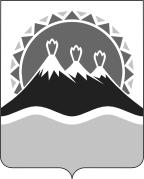 МИНИСТЕРСТВО СОЦИАЛЬНОГО РАЗВИТИЯ И ТРУДАКАМЧАТСКОГО КРАЯПРИКАЗ №______-п